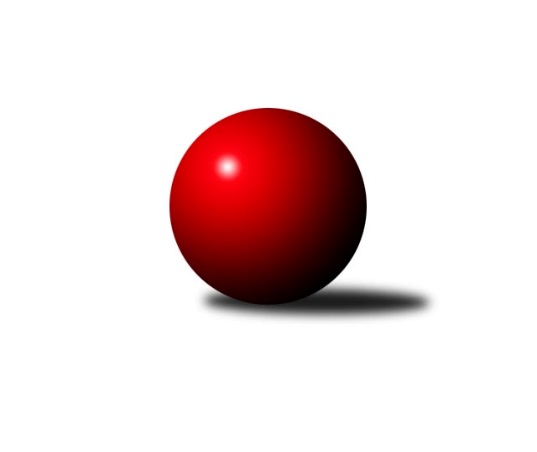 Č.9Ročník 2021/2022	1.5.2024 2. KLZ B 2021/2022Statistika 9. kolaTabulka družstev:		družstvo	záp	výh	rem	proh	skore	sety	průměr	body	plné	dorážka	chyby	1.	TJ Sokol Husovice	9	8	0	1	49.0 : 23.0 	(122.5 : 93.5)	3159	16	2163	996	44.9	2.	KK Vyškov	9	5	2	2	42.0 : 30.0 	(110.5 : 105.5)	3160	12	2166	994	39.4	3.	TJ Centropen Dačice	9	5	1	3	40.5 : 31.5 	(108.5 : 107.5)	3172	11	2183	989	48.6	4.	KK Zábřeh	9	5	0	4	36.0 : 36.0 	(111.5 : 104.5)	3187	10	2184	1003	38	5.	TJ Jiskra Otrokovice	9	4	1	4	38.0 : 34.0 	(118.0 : 98.0)	3121	9	2122	999	48.4	6.	HKK Olomouc	9	2	2	5	30.5 : 41.5 	(99.5 : 116.5)	3065	6	2118	947	59.6	7.	KK Slovan Rosice B	7	1	1	5	19.0 : 37.0 	(71.5 : 96.5)	2998	3	2095	904	59.6	8.	KK Šumperk	7	0	1	6	17.0 : 39.0 	(74.0 : 94.0)	2965	1	2055	910	63.9Tabulka doma:		družstvo	záp	výh	rem	proh	skore	sety	průměr	body	maximum	minimum	1.	KK Vyškov	5	3	1	1	24.0 : 16.0 	(62.5 : 57.5)	3102	7	3208	3005	2.	TJ Sokol Husovice	4	3	0	1	18.0 : 14.0 	(52.0 : 44.0)	3181	6	3298	3090	3.	KK Zábřeh	5	2	0	3	17.0 : 23.0 	(62.0 : 58.0)	3083	4	3098	3055	4.	TJ Jiskra Otrokovice	4	1	1	2	17.0 : 15.0 	(53.5 : 42.5)	3134	3	3259	3043	5.	TJ Centropen Dačice	4	1	1	2	15.0 : 17.0 	(44.5 : 51.5)	3084	3	3144	2953	6.	HKK Olomouc	5	1	1	3	15.5 : 24.5 	(57.0 : 63.0)	3126	3	3236	2992	7.	KK Slovan Rosice B	4	1	0	3	11.0 : 21.0 	(42.0 : 54.0)	3051	2	3134	2941	8.	KK Šumperk	3	0	0	3	7.0 : 17.0 	(31.5 : 40.5)	3058	0	3163	2945Tabulka venku:		družstvo	záp	výh	rem	proh	skore	sety	průměr	body	maximum	minimum	1.	TJ Sokol Husovice	5	5	0	0	31.0 : 9.0 	(70.5 : 49.5)	3154	10	3203	3091	2.	TJ Centropen Dačice	5	4	0	1	25.5 : 14.5 	(64.0 : 56.0)	3189	8	3302	3128	3.	KK Zábřeh	4	3	0	1	19.0 : 13.0 	(49.5 : 46.5)	3213	6	3266	3140	4.	TJ Jiskra Otrokovice	5	3	0	2	21.0 : 19.0 	(64.5 : 55.5)	3119	6	3190	3072	5.	KK Vyškov	4	2	1	1	18.0 : 14.0 	(48.0 : 48.0)	3174	5	3213	3137	6.	HKK Olomouc	4	1	1	2	15.0 : 17.0 	(42.5 : 53.5)	3049	3	3153	2989	7.	KK Slovan Rosice B	3	0	1	2	8.0 : 16.0 	(29.5 : 42.5)	2981	1	3037	2928	8.	KK Šumperk	4	0	1	3	10.0 : 22.0 	(42.5 : 53.5)	2942	1	3008	2889Tabulka podzimní části:		družstvo	záp	výh	rem	proh	skore	sety	průměr	body	doma	venku	1.	TJ Sokol Husovice	9	8	0	1	49.0 : 23.0 	(122.5 : 93.5)	3159	16 	3 	0 	1 	5 	0 	0	2.	KK Vyškov	9	5	2	2	42.0 : 30.0 	(110.5 : 105.5)	3160	12 	3 	1 	1 	2 	1 	1	3.	TJ Centropen Dačice	9	5	1	3	40.5 : 31.5 	(108.5 : 107.5)	3172	11 	1 	1 	2 	4 	0 	1	4.	KK Zábřeh	9	5	0	4	36.0 : 36.0 	(111.5 : 104.5)	3187	10 	2 	0 	3 	3 	0 	1	5.	TJ Jiskra Otrokovice	9	4	1	4	38.0 : 34.0 	(118.0 : 98.0)	3121	9 	1 	1 	2 	3 	0 	2	6.	HKK Olomouc	9	2	2	5	30.5 : 41.5 	(99.5 : 116.5)	3065	6 	1 	1 	3 	1 	1 	2	7.	KK Slovan Rosice B	7	1	1	5	19.0 : 37.0 	(71.5 : 96.5)	2998	3 	1 	0 	3 	0 	1 	2	8.	KK Šumperk	7	0	1	6	17.0 : 39.0 	(74.0 : 94.0)	2965	1 	0 	0 	3 	0 	1 	3Tabulka jarní části:		družstvo	záp	výh	rem	proh	skore	sety	průměr	body	doma	venku	1.	HKK Olomouc	0	0	0	0	0.0 : 0.0 	(0.0 : 0.0)	0	0 	0 	0 	0 	0 	0 	0 	2.	TJ Centropen Dačice	0	0	0	0	0.0 : 0.0 	(0.0 : 0.0)	0	0 	0 	0 	0 	0 	0 	0 	3.	KK Zábřeh	0	0	0	0	0.0 : 0.0 	(0.0 : 0.0)	0	0 	0 	0 	0 	0 	0 	0 	4.	TJ Jiskra Otrokovice	0	0	0	0	0.0 : 0.0 	(0.0 : 0.0)	0	0 	0 	0 	0 	0 	0 	0 	5.	KK Šumperk	0	0	0	0	0.0 : 0.0 	(0.0 : 0.0)	0	0 	0 	0 	0 	0 	0 	0 	6.	KK Vyškov	0	0	0	0	0.0 : 0.0 	(0.0 : 0.0)	0	0 	0 	0 	0 	0 	0 	0 	7.	TJ Sokol Husovice	0	0	0	0	0.0 : 0.0 	(0.0 : 0.0)	0	0 	0 	0 	0 	0 	0 	0 	8.	KK Slovan Rosice B	0	0	0	0	0.0 : 0.0 	(0.0 : 0.0)	0	0 	0 	0 	0 	0 	0 	0 Zisk bodů pro družstvo:		jméno hráče	družstvo	body	zápasy	v %	dílčí body	sety	v %	1.	Kateřina Fryštacká 	TJ Jiskra Otrokovice 	8	/	8	(100%)	23	/	32	(72%)	2.	Hana Stehlíková 	TJ Jiskra Otrokovice 	8	/	9	(89%)	28.5	/	36	(79%)	3.	Markéta Gabrhelová 	TJ Sokol Husovice 	7	/	7	(100%)	22	/	28	(79%)	4.	Klára Křížová 	TJ Centropen Dačice 	7	/	8	(88%)	24	/	32	(75%)	5.	Lenka Hrdinová 	KK Vyškov 	7	/	8	(88%)	19	/	32	(59%)	6.	Lenka Kričinská 	TJ Sokol Husovice 	7	/	9	(78%)	27.5	/	36	(76%)	7.	Silvie Vaňková 	HKK Olomouc 	7	/	9	(78%)	22.5	/	36	(63%)	8.	Zuzana Štěrbová 	KK Vyškov 	6	/	7	(86%)	20	/	28	(71%)	9.	Simona Koreňová 	KK Vyškov 	6	/	7	(86%)	18	/	28	(64%)	10.	Kateřina Zapletalová 	KK Šumperk 	6	/	7	(86%)	17.5	/	28	(63%)	11.	Jitka Killarová 	KK Zábřeh 	6	/	9	(67%)	23.5	/	36	(65%)	12.	Veronika Brtníková 	TJ Centropen Dačice 	6	/	9	(67%)	18	/	36	(50%)	13.	Ivana Šimková 	TJ Sokol Husovice 	5	/	7	(71%)	17	/	28	(61%)	14.	Monika Niklová 	TJ Jiskra Otrokovice 	5	/	9	(56%)	24.5	/	36	(68%)	15.	Romana Švubová 	KK Zábřeh 	5	/	9	(56%)	22	/	36	(61%)	16.	Jana Vejmolová 	KK Vyškov 	5	/	9	(56%)	19	/	36	(53%)	17.	Lenka Horňáková 	KK Zábřeh 	5	/	9	(56%)	18.5	/	36	(51%)	18.	Blanka Sedláková 	TJ Sokol Husovice 	5	/	9	(56%)	17.5	/	36	(49%)	19.	Lenka Hanušová 	TJ Sokol Husovice 	5	/	9	(56%)	17.5	/	36	(49%)	20.	Tereza Křížová 	TJ Centropen Dačice 	5	/	9	(56%)	16.5	/	36	(46%)	21.	Eva Putnová 	KK Slovan Rosice B 	4	/	7	(57%)	17	/	28	(61%)	22.	Marta Zavřelová 	TJ Jiskra Otrokovice 	4	/	9	(44%)	13.5	/	36	(38%)	23.	Marcela Říhová 	HKK Olomouc 	3.5	/	6	(58%)	10.5	/	24	(44%)	24.	Michaela Kopečná 	TJ Centropen Dačice 	3	/	3	(100%)	10	/	12	(83%)	25.	Martina Dosedlová 	KK Slovan Rosice B 	3	/	4	(75%)	8	/	16	(50%)	26.	Ilona Olšáková 	KK Slovan Rosice B 	3	/	5	(60%)	12	/	20	(60%)	27.	Jindra Kovářová 	TJ Centropen Dačice 	3	/	5	(60%)	9	/	20	(45%)	28.	Růžena Smrčková 	KK Šumperk 	3	/	6	(50%)	12	/	24	(50%)	29.	Pavlína Březinová 	KK Slovan Rosice B 	3	/	6	(50%)	10	/	24	(42%)	30.	Denisa Hamplová 	HKK Olomouc 	3	/	7	(43%)	13.5	/	28	(48%)	31.	Gabriela Filakovská 	TJ Centropen Dačice 	3	/	7	(43%)	12.5	/	28	(45%)	32.	Michaela Kouřilová 	KK Vyškov 	3	/	7	(43%)	12	/	28	(43%)	33.	Zuzana Kolaříková 	HKK Olomouc 	3	/	8	(38%)	17	/	32	(53%)	34.	Kateřina Petková 	KK Šumperk 	2	/	2	(100%)	6	/	8	(75%)	35.	Soňa Ženčáková 	KK Šumperk 	2	/	3	(67%)	9	/	12	(75%)	36.	Alena Kopecká 	HKK Olomouc 	2	/	3	(67%)	6	/	12	(50%)	37.	Kamila Chládková 	KK Zábřeh 	2	/	4	(50%)	10	/	16	(63%)	38.	Lenka Kubová 	KK Zábřeh 	2	/	4	(50%)	9.5	/	16	(59%)	39.	Lenka Pouchlá 	HKK Olomouc 	2	/	5	(40%)	11.5	/	20	(58%)	40.	Pavlína Gerešová 	KK Šumperk 	2	/	5	(40%)	8	/	20	(40%)	41.	Jaroslava Havranová 	HKK Olomouc 	2	/	6	(33%)	10.5	/	24	(44%)	42.	Marcela Balvínová 	KK Zábřeh 	2	/	6	(33%)	9	/	24	(38%)	43.	Olga Ollingerová 	KK Zábřeh 	2	/	7	(29%)	12	/	28	(43%)	44.	Renáta Mikulcová st.	TJ Jiskra Otrokovice 	2	/	8	(25%)	14	/	32	(44%)	45.	Eliška Novotná 	TJ Jiskra Otrokovice 	1	/	1	(100%)	2.5	/	4	(63%)	46.	Valerie Langerová 	KK Zábřeh 	1	/	1	(100%)	2	/	4	(50%)	47.	Sabina Šebelová 	KK Vyškov 	1	/	1	(100%)	2	/	4	(50%)	48.	Pavlína Marková 	TJ Centropen Dačice 	1	/	2	(50%)	3	/	8	(38%)	49.	Laura Neová 	TJ Sokol Husovice 	1	/	2	(50%)	3	/	8	(38%)	50.	Zuzana Kodadová 	TJ Centropen Dačice 	1	/	2	(50%)	2	/	8	(25%)	51.	Renáta Mikulcová ml.	TJ Jiskra Otrokovice 	1	/	3	(33%)	7	/	12	(58%)	52.	Hana Jonášková 	TJ Jiskra Otrokovice 	1	/	3	(33%)	4	/	12	(33%)	53.	Monika Maláková 	KK Vyškov 	1	/	4	(25%)	7	/	16	(44%)	54.	Eva Fabešová 	TJ Centropen Dačice 	1	/	4	(25%)	5.5	/	16	(34%)	55.	Pavla Fialová 	KK Vyškov 	1	/	4	(25%)	5	/	16	(31%)	56.	Monika Pšenková 	TJ Sokol Husovice 	1	/	5	(20%)	8	/	20	(40%)	57.	Šárka Palková 	KK Slovan Rosice B 	1	/	5	(20%)	7	/	20	(35%)	58.	Veronika Dufková 	TJ Sokol Husovice 	1	/	5	(20%)	7	/	20	(35%)	59.	Adéla Příhodová 	KK Šumperk 	1	/	6	(17%)	9.5	/	24	(40%)	60.	Hana Jáňová 	KK Šumperk 	1	/	6	(17%)	7	/	24	(29%)	61.	Kristýna Klištincová 	KK Slovan Rosice B 	1	/	7	(14%)	8	/	28	(29%)	62.	Kristýna Macků 	TJ Centropen Dačice 	0.5	/	4	(13%)	7	/	16	(44%)	63.	Dana Wiedermannová 	KK Zábřeh 	0	/	1	(0%)	2	/	4	(50%)	64.	Alena Bružová 	KK Slovan Rosice B 	0	/	1	(0%)	1	/	4	(25%)	65.	Viktorie Vitamvásová 	KK Slovan Rosice B 	0	/	2	(0%)	2	/	8	(25%)	66.	Jitka Bětíková 	TJ Jiskra Otrokovice 	0	/	2	(0%)	1	/	8	(13%)	67.	Karolína Havranová 	HKK Olomouc 	0	/	2	(0%)	1	/	8	(13%)	68.	Ivana Volná 	HKK Olomouc 	0	/	3	(0%)	2	/	12	(17%)	69.	Lucie Trávníčková 	KK Vyškov 	0	/	4	(0%)	6.5	/	16	(41%)	70.	Petra Jeřábková 	KK Slovan Rosice B 	0	/	4	(0%)	5.5	/	16	(34%)	71.	Helena Hejtmanová 	HKK Olomouc 	0	/	4	(0%)	5	/	16	(31%)	72.	Brigitte Marková 	KK Šumperk 	0	/	7	(0%)	5	/	28	(18%)Průměry na kuželnách:		kuželna	průměr	plné	dorážka	chyby	výkon na hráče	1.	TJ Sokol Husovice, 1-4	3167	2171	996	46.5	(527.9)	2.	HKK Olomouc, 1-4	3139	2149	989	56.1	(523.3)	3.	Otrokovice, 1-4	3135	2146	988	45.1	(522.5)	4.	KK MS Brno, 1-4	3096	2125	971	50.6	(516.1)	5.	KK Šumperk, 1-4	3092	2146	946	62.0	(515.4)	6.	TJ Centropen Dačice, 1-4	3084	2119	965	49.5	(514.1)	7.	KK Zábřeh, 1-4	3074	2110	963	43.7	(512.5)	8.	KK Vyškov, 1-4	3073	2109	964	47.0	(512.3)Nejlepší výkony na kuželnách:TJ Sokol Husovice, 1-4TJ Sokol Husovice	3298	6. kolo	Lenka Horňáková 	KK Zábřeh	610	6. koloKK Zábřeh	3255	6. kolo	Ivana Šimková 	TJ Sokol Husovice	598	4. koloTJ Sokol Husovice	3233	4. kolo	Lenka Kričinská 	TJ Sokol Husovice	583	6. koloKK Vyškov	3213	4. kolo	Lenka Hanušová 	TJ Sokol Husovice	570	4. koloTJ Centropen Dačice	3135	2. kolo	Ivana Šimková 	TJ Sokol Husovice	565	6. koloTJ Sokol Husovice	3103	2. kolo	Jana Vejmolová 	KK Vyškov	564	4. koloTJ Sokol Husovice	3090	8. kolo	Pavla Fialová 	KK Vyškov	563	4. koloHKK Olomouc	3010	8. kolo	Lenka Hanušová 	TJ Sokol Husovice	555	6. kolo		. kolo	Markéta Gabrhelová 	TJ Sokol Husovice	553	4. kolo		. kolo	Jitka Killarová 	KK Zábřeh	551	6. koloHKK Olomouc, 1-4TJ Centropen Dačice	3302	7. kolo	Silvie Vaňková 	HKK Olomouc	594	9. koloHKK Olomouc	3236	9. kolo	Klára Křížová 	TJ Centropen Dačice	591	7. koloTJ Sokol Husovice	3203	5. kolo	Jitka Killarová 	KK Zábřeh	588	3. koloKK Zábřeh	3191	3. kolo	Monika Niklová 	TJ Jiskra Otrokovice	586	9. koloHKK Olomouc	3175	7. kolo	Silvie Vaňková 	HKK Olomouc	575	2. koloHKK Olomouc	3147	5. kolo	Markéta Gabrhelová 	TJ Sokol Husovice	574	5. koloTJ Jiskra Otrokovice	3118	9. kolo	Lenka Pouchlá 	HKK Olomouc	573	7. koloHKK Olomouc	3081	3. kolo	Lenka Kričinská 	TJ Sokol Husovice	568	5. koloHKK Olomouc	2992	2. kolo	Růžena Smrčková 	KK Šumperk	564	2. koloKK Šumperk	2951	2. kolo	Hana Stehlíková 	TJ Jiskra Otrokovice	563	9. koloOtrokovice, 1-4KK Zábřeh	3266	1. kolo	Kateřina Fryštacká 	TJ Jiskra Otrokovice	582	6. koloTJ Jiskra Otrokovice	3259	1. kolo	Hana Stehlíková 	TJ Jiskra Otrokovice	575	1. koloTJ Jiskra Otrokovice	3150	8. kolo	Kateřina Fryštacká 	TJ Jiskra Otrokovice	567	8. koloKK Vyškov	3137	6. kolo	Simona Koreňová 	KK Vyškov	567	6. koloTJ Sokol Husovice	3134	3. kolo	Hana Jonášková 	TJ Jiskra Otrokovice	563	1. koloTJ Jiskra Otrokovice	3085	6. kolo	Romana Švubová 	KK Zábřeh	561	1. koloTJ Jiskra Otrokovice	3043	3. kolo	Jitka Killarová 	KK Zábřeh	560	1. koloKK Šumperk	3008	8. kolo	Hana Stehlíková 	TJ Jiskra Otrokovice	557	3. kolo		. kolo	Růžena Smrčková 	KK Šumperk	557	8. kolo		. kolo	Kateřina Zapletalová 	KK Šumperk	554	8. koloKK MS Brno, 1-4TJ Sokol Husovice	3188	9. kolo	Romana Švubová 	KK Zábřeh	587	8. koloHKK Olomouc	3153	4. kolo	Kateřina Fryštacká 	TJ Jiskra Otrokovice	566	2. koloKK Zábřeh	3140	8. kolo	Ivana Šimková 	TJ Sokol Husovice	566	9. koloKK Slovan Rosice B	3134	2. kolo	Hana Stehlíková 	TJ Jiskra Otrokovice	561	2. koloKK Slovan Rosice B	3117	4. kolo	Silvie Vaňková 	HKK Olomouc	560	4. koloTJ Jiskra Otrokovice	3089	2. kolo	Lenka Pouchlá 	HKK Olomouc	560	4. koloKK Slovan Rosice B	3012	9. kolo	Markéta Gabrhelová 	TJ Sokol Husovice	559	9. koloKK Slovan Rosice B	2941	8. kolo	Martina Dosedlová 	KK Slovan Rosice B	558	4. koloKK Šumperk	24	6. kolo	Blanka Sedláková 	TJ Sokol Husovice	557	9. koloKK Slovan Rosice B	0	6. kolo	Kristýna Klištincová 	KK Slovan Rosice B	541	2. koloKK Šumperk, 1-4TJ Centropen Dačice	3217	3. kolo	Kateřina Zapletalová 	KK Šumperk	576	5. koloKK Šumperk	3163	3. kolo	Hana Stehlíková 	TJ Jiskra Otrokovice	570	5. koloTJ Sokol Husovice	3091	1. kolo	Kateřina Zapletalová 	KK Šumperk	567	3. koloTJ Jiskra Otrokovice	3072	5. kolo	Tereza Křížová 	TJ Centropen Dačice	562	3. koloKK Šumperk	3067	5. kolo	Růžena Smrčková 	KK Šumperk	552	1. koloKK Šumperk	2945	1. kolo	Veronika Brtníková 	TJ Centropen Dačice	551	3. koloKK Šumperk	24	7. kolo	Marta Zavřelová 	TJ Jiskra Otrokovice	547	5. koloKK Slovan Rosice B	0	7. kolo	Monika Niklová 	TJ Jiskra Otrokovice	546	5. kolo		. kolo	Soňa Ženčáková 	KK Šumperk	542	3. kolo		. kolo	Pavlína Gerešová 	KK Šumperk	541	1. koloTJ Centropen Dačice, 1-4TJ Jiskra Otrokovice	3190	4. kolo	Martina Dosedlová 	KK Slovan Rosice B	567	1. koloKK Vyškov	3182	8. kolo	Michaela Kouřilová 	KK Vyškov	567	8. koloTJ Centropen Dačice	3144	4. kolo	Kateřina Fryštacká 	TJ Jiskra Otrokovice	566	4. koloTJ Centropen Dačice	3129	6. kolo	Hana Stehlíková 	TJ Jiskra Otrokovice	562	4. koloTJ Centropen Dačice	3111	8. kolo	Klára Křížová 	TJ Centropen Dačice	561	8. koloHKK Olomouc	2989	6. kolo	Zuzana Štěrbová 	KK Vyškov	560	8. koloKK Slovan Rosice B	2977	1. kolo	Jana Vejmolová 	KK Vyškov	556	8. koloTJ Centropen Dačice	2953	1. kolo	Monika Niklová 	TJ Jiskra Otrokovice	553	4. kolo		. kolo	Ilona Olšáková 	KK Slovan Rosice B	552	1. kolo		. kolo	Michaela Kopečná 	TJ Centropen Dačice	550	6. koloKK Zábřeh, 1-4KK Vyškov	3165	2. kolo	Lenka Hanušová 	TJ Sokol Husovice	575	7. koloTJ Centropen Dačice	3164	9. kolo	Ivana Šimková 	TJ Sokol Husovice	562	7. koloTJ Sokol Husovice	3155	7. kolo	Jitka Killarová 	KK Zábřeh	562	2. koloKK Zábřeh	3098	5. kolo	Veronika Brtníková 	TJ Centropen Dačice	554	9. koloKK Zábřeh	3095	4. kolo	Tereza Křížová 	TJ Centropen Dačice	549	9. koloKK Zábřeh	3094	2. kolo	Simona Koreňová 	KK Vyškov	549	2. koloKK Zábřeh	3073	9. kolo	Markéta Gabrhelová 	TJ Sokol Husovice	545	7. koloKK Zábřeh	3055	7. kolo	Jitka Killarová 	KK Zábřeh	542	4. koloKK Slovan Rosice B	2928	5. kolo	Růžena Smrčková 	KK Šumperk	541	4. koloKK Šumperk	2920	4. kolo	Lenka Horňáková 	KK Zábřeh	541	2. koloKK Vyškov, 1-4KK Vyškov	3208	3. kolo	Hana Stehlíková 	TJ Jiskra Otrokovice	571	7. koloKK Vyškov	3191	5. kolo	Kateřina Fryštacká 	TJ Jiskra Otrokovice	569	7. koloTJ Centropen Dačice	3128	5. kolo	Veronika Brtníková 	TJ Centropen Dačice	561	5. koloTJ Jiskra Otrokovice	3125	7. kolo	Zuzana Kolaříková 	HKK Olomouc	558	1. koloKK Vyškov	3097	7. kolo	Jana Vejmolová 	KK Vyškov	557	7. koloHKK Olomouc	3045	1. kolo	Jana Vejmolová 	KK Vyškov	557	3. koloKK Slovan Rosice B	3037	3. kolo	Lenka Hrdinová 	KK Vyškov	550	3. koloKK Vyškov	3010	1. kolo	Jana Vejmolová 	KK Vyškov	550	5. koloKK Vyškov	3005	9. kolo	Simona Koreňová 	KK Vyškov	550	5. koloKK Šumperk	2889	9. kolo	Klára Křížová 	TJ Centropen Dačice	547	5. koloČetnost výsledků:	8.0 : 0.0	1x	7.0 : 1.0	3x	6.0 : 2.0	5x	5.0 : 3.0	4x	4.0 : 4.0	4x	3.0 : 5.0	5x	2.0 : 6.0	9x	1.5 : 6.5	1x	1.0 : 7.0	3x	0.0 : 8.0	1x